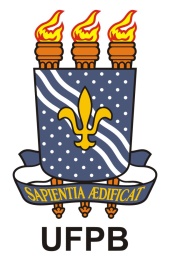 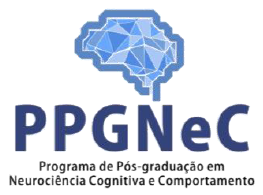 UNIVERSIDADE FEDERAL DA PARAÍBACENTRO DE CIÊNCIAS HUMANAS, LETRAS E ARTES – CCHLAPrograma de Pós-graduação em Neurociência Cognitiva e Comportamento - PPGNeCSOLICITAÇÃO DE COORIENTAÇÃO *Consultar regulamento ao final do requerimento. *Toda a documentação deve ser enviada em formato pdf, copiando o(a) orientado(a). Documentos enviados de outra maneira não serão recebidos pela coordenação.	Eu, _____________________________________________________ docente do Programa de Pós-graduação em Neurociência Cognitiva e Comportamento, inscrito(a) sob SIAPE_______________________ e orientador(a) do(a) discente de mestrado/doutorado_______________________________________________________________, matrícula______________________, solicito que o(a) Dr(a).  _____________________________________________________________, docente da instituição __________________ seja cadastrado(a) como coorientador(a) do projeto do(a) referido(a) aluno(a), sob a(s) seguinte(s) justificativa(s):____________________________________________________________________________________________________________________________________________________________________________________________________________________________________João Pessoa, ____ de _______ de ___________________________________________________________________________________________xxxxxxxxxx (discente)________________________________________________________________________________xxxxxxxxxxx (orientador(a))________________________________________________________________________________xxxxxxxxxxxxx (coorientador(a))*O requerimento deve ser enviado em formato pdf e estar acompanhado do link do Currículo Lattes do(a) possível coorientador(a).De acordo com a natureza do trabalho, poderá ser designado pelo Colegiado um coorientador, observadas as seguintes condições:- ser doutor docente de Instituição de Ensino Superior (IES);- ser indicado pelo orientador, em comum acordo com o aluno, para auxiliá-lo na orientação, com a aprovação do Colegiado do PPgNeC.Para a coorientação, o orientador deverá apresentar requerimento à coordenação que encaminhará à comissão de credenciamento para avaliação da solicitação. Deve constar do processo uma justificativa para coorientação e o Currículo Lattes do possível coorientador. Ao final, a comissão encaminhará ao colegiado sua avaliação para homologação. 